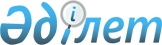 Об организации общественных работ в Тайыншинском районе на 2012 год
					
			Утративший силу
			
			
		
					Постановление акимата Тайыншинского района Северо-Казахстанской области от 20 января 2012 года N 46. Зарегистрировано Департаментом юстиции Северо-Казахстанской области 13 февраля 2012 года N 13-11-226. Утратило силу в связи с истечением срока действия (письмо аппарата акима Тайыншинского района Северо-Казахстанской области от 03 января 2013 года N 02.10-07-02-02)

      Сноска. Утратило силу в связи с истечением срока действия (письмо аппарата акима Тайыншинского района Северо-Казахстанской области от 03.01.2013 N 02.10-07-02-02)      В соответствии с подпунктом 13) пункта 1 статьи 31 Закона Республики Казахстан от 23 января 2001 года «О местном государственном управлении и самоуправлении в Республике Казахстан», подпунктом 5) статьи 7, статьей 20 Закона Республики Казахстан от 23 января 2001 года «О занятости населения», постановлением Правительства Республики Казахстан от 19 июня 2001 года № 836 «О мерах по реализации Закона Республики Казахстан от 23 января 2001 года «О занятости населения» акимат района ПОСТАНОВЛЯЕТ:



      1. Организовать общественные работы для безработных граждан района по договорам с предприятиями и организациями на 2012 год.



      2. Определить спрос и предложение на общественные работы:

      в количестве заявленной потребности рабочих мест – 332 рабочих места, в количестве утвержденной потребности рабочих мест – 332 рабочих места.



      3. Оплату труда работников, занятых на общественных работах, производить из средств местного бюджета, в размере минимальной заработной платы в соответствии с Законом Республики Казахстан от 24 ноября 2011 года № 496-IV «О республиканском бюджете на 2012–2014 годы».



      4. Утвердить прилагаемый Перечень организаций, видов и объемов общественных работ.



      5. Условия общественных работ определяются продолжительностью рабочей недели: пять дней с двумя выходными (суббота, воскресенье), восьмичасовой рабочий день с обеденным перерывом продолжительностью один час. Исходя из условий труда, применяются гибкие формы организации рабочего времени, предусмотренные трудовым договором, заключаемым между работниками и работодателями.



      6. Инструктаж по охране труда и технике безопасности, обеспечение спецодеждой, инструментами и оборудованием, выплата социальных пособий по временной нетрудоспособности, возмещение вреда, причиненного увечьем или иным повреждением здоровья, пенсионные и социальные отчисления производятся в соответствии с законодательством Республики Казахстан.



      7. Государственному учреждению «Отдел занятости и социальных программ Тайыншинского района Северо-Казахстанской области» осуществлять направление безработных граждан на общественные работы в соответствии с утвержденным Перечнем в пределах средств, предусмотренных в бюджете района на проведение общественных работ.



      8. Государственному учреждению «Отдел экономики и финансов Тайыншинского района Северо-Казахстанской области» обеспечить своевременное финансирование общественных работ из районного бюджета в пределах выделенных средств.



      9. Контроль за исполнением настоящего постановления возложить на заместителя акима района Туркова И.И.



      10. Настоящее постановление вводится в действие по истечении десяти календарных дней после дня его первого официального опубликования и распространяется на правоотношения, возникшие с 1 января 2012 года.      И.о. акима района                          И. Турков      Согласовано:      Начальник

      ГУ «Управление юстиции

      Тайыншинского района ДЮ СКО МЮ РК»         В. Дмитриенко

Утвержден

постановлением акимата района

от 20 января 2012 года № 46 Перечень организаций, виды и объем общественных работ
					© 2012. РГП на ПХВ «Институт законодательства и правовой информации Республики Казахстан» Министерства юстиции Республики Казахстан
				№Наименование

организацииВид общественных

работОбъем работыКоли

чес

тво

рабо

чих

мест1Государственное учреждение «Аппарат акима Абайского сельского округа Тайыншинского района Северо-Казахстанской области»Благоустройство территорий, посадка деревьев, разбивка цветников, сохранение развития лесопаркового хозяйства, зон отдыхаУборка улиц 8 километров, подрезка деревьев71Государственное учреждение «Аппарат акима Абайского сельского округа Тайыншинского района Северо-Казахстанской области»Помощь в переписи домашних хозяйств и составления похозяйственных книгОбход 229 дворов31Государственное учреждение «Аппарат акима Абайского сельского округа Тайыншинского района Северо-Казахстанской области»Оказание помощи по вопросам занятости и сбору необходимсых документов при назначении государственных пособий семьям, имеющим детей до 18 летПомощь в сборе документов при назначении государственных пособий – 210 дел12Государственное учреждение «Аппарат акима Алаботинского сельского округа»Благоустройство территорий, посадка деревьев, разбивка цветников, сохранение развития лесопаркового хозяйства, зон отдыхаУборка улиц 12 километров, посадка деревьев – 50 шт.42Государственное учреждение «Аппарат акима Алаботинского сельского округа»Помощь в переписи домашних хозяйств и составления похозяйственных книгОбход 439 дворов22Государственное учреждение «Аппарат акима Алаботинского сельского округа»Участие в благоустройстве кладбищ, свалок, в том числе организация сбора отходовБлагоустройство свалок – 150 квадратных метров, благоустройство кладбищ - 1700 квадратных метров22Государственное учреждение «Аппарат акима Алаботинского сельского округа»Оказание помощи по вопросам занятости и сбору необходимсых документов при назначении государственных пособий семьям, имеющим детей до 18 летПомощь в сборе документов при назначении государственных пособий – 60 дел12Государственное учреждение «Аппарат акима Алаботинского сельского округа»Оказание помощи в обработке и подготовке к хранению документации в государственных учрежденияхПодготовка документов 200 дел13Государственное учреждение «Аппарат акима Амандыкского сельского округа»Работа в качестве истопника на период отопительного сезона бюджетных организаций и государственных учрежденийЗдание аппарата акима сельского округа – 110 квадратных метров23Государственное учреждение «Аппарат акима Амандыкского сельского округа»Помощь в переписи домашних хозяйств и составления похозяйственных книгОбход 456 дворов23Государственное учреждение «Аппарат акима Амандыкского сельского округа»Благоустройство территорий, посадка деревьев, разбивка цветников, сохранение развития лесопаркового хозяйства, зон отдыхаУборка улиц 8 километров, подрезка 50 деревьев64Государственное учреждение «Аппарат акима Большеизюмовско

го сельского округа»Работа в качестве истопника на период отопительного сезона бюджетных организаций и государственных учрежденийЗдание аппарата акима сельского округа – 64 квадратных метров34Государственное учреждение «Аппарат акима Большеизюмовско

го сельского округа»Благоустройство территорий, посадка деревьев, разбивка цветников, сохранение развития лесопаркового хозяйства, зон отдыхаУборка улиц 16 километров, подрезка 175 деревьев74Государственное учреждение «Аппарат акима Большеизюмовско

го сельского округа»Помощь в переписи домашних хозяйств и составления похозяйственных книгОбход 663 двора25Государственное учреждение «Аппарат акима Драгомировского сельского округа»Оказание помощи по вопросам занятости и сбору необходимсых документов при назначении государственных пособий семьям, имеющим детей до 18 летПомощь в сборе документов при назначении государственных пособий – 30 дел15Государственное учреждение «Аппарат акима Драгомировского сельского округа»Благоустройство территорий, посадка деревьев, разбивка цветников, сохранение развития лесопаркового хозяйства, зон отдыхаУборка улиц 8 километров, подрезка 60 деревьев15Государственное учреждение «Аппарат акима Драгомировского сельского округа»Помощь в переписи домашних хозяйств и составления похозяйственных книгОбход 80 дворов16Государственное учреждение «Аппарат акима Донецкого сельского округа»Благоустройство территорий, посадка деревьев, разбивка цветников, сохранение развития лесопаркового хозяйства, зон отдыхаУборка улиц 10 километров, подрезка 110 деревьев46Государственное учреждение «Аппарат акима Донецкого сельского округа»Оказание помощи в обработке и подготовке к хранению документации в государственных учрежденияхПодготовка документов к хранению – 250 дел36Государственное учреждение «Аппарат акима Донецкого сельского округа»Оказание помощи по вопросам занятости и сбору необходимсых документов при назначении государственных пособий семьям, имеющим детей до 18 летПомощь в сборе документов при назначении государственных пособий – 180 дел16Государственное учреждение «Аппарат акима Донецкого сельского округа»Помощь в переписи домашних хозяйств и составления похозяйственных книгОбход 758 дворов27Государственное учреждение «Аппарат акима Зеленогайского сельского округа»Благоустройство территорий, посадка деревьев, разбивка цветников, сохранение развития лесопаркового хозяйства, зон отдыхаУборка улиц 50 километров, подрезка 100 деревьев47Государственное учреждение «Аппарат акима Зеленогайского сельского округа»Помощь в переписи домашних хозяйств и составления похозяйственных книгОбход 634 двора28Государственное учреждение «Аппарат акима Келлеровского сельского округа»Благоустройство территорий, посадка деревьев, разбивка цветников, сохранение развития лесопаркового хозяйства, зон отдыхаУборка улиц 12,5 километров, подрезка 1000 деревьев68Государственное учреждение «Аппарат акима Келлеровского сельского округа»Оказание помощи по вопросам занятости и сбору необходимсых документов при назначении государственных пособий семьям, имеющим детей до 18 летПомощь в сборе документов при назначении государственных пособий – 200 дел28Государственное учреждение «Аппарат акима Келлеровского сельского округа»Оказание помощи в обработке и подготовке к хранению документации в государственных учрежденияхПодготовка документов к хранению – 6000 дел28Государственное учреждение «Аппарат акима Келлеровского сельского округа»Помощь в переписи домашних хозяйств и составления похозяйственных книгОбход 1006 дворов38Государственное учреждение «Аппарат акима Келлеровского сельского округа»Участие в подготовке спортивных мероприятий, юбилейных торжеств, мероприятий, посвященных государственным праздникам, в том числе и выполнение подсобных работ в строительстве ледовых городковСтроительство ледовых городков из ледовых кирпичей – 5000 штук размером 19 на 25 сантиметров29Государственное учреждение «Аппарат акима Кировского сельского округа»Благоустройство территорий, посадка деревьев, разбивка цветников, сохранение развития лесопаркового хозяйства, зон отдыхаУборка улиц 10 километров, подрезка 800 деревьев29Государственное учреждение «Аппарат акима Кировского сельского округа»Участие в благоустройстве кладбищ, свалок, в том числе организация сбора отходовБлагоустройство свалок – 100 квадратных метров, благоустройство кладбищ - 1500 квадратных метров29Государственное учреждение «Аппарат акима Кировского сельского округа»Оказание помощи в заготовке дров и кормов, помощь в доставке и загрузке угля для малобеспеченных слоев населения и одиноко проживающих престарелых, вновь прибывших оралманов,а также предприятий коммунальной собственности и объектов соцкульбыта города и районовЗаготовка дров – 10 кубических метров19Государственное учреждение «Аппарат акима Кировского сельского округа»Помощь в переписи домашних хозяйств и составления похозяйственных книгОбход 475 дворов110Государственное учреждение «Аппарат акима Краснокаменско

го сельского округа»Благоустройство территорий, посадка деревьев, разбивка цветников, сохранение развития лесопаркового хозяйства, зон отдыхаУборка улиц 10 километров, подрезка 80 деревьев310Государственное учреждение «Аппарат акима Краснокаменско

го сельского округа»Участие в благоустройстве кладбищ, свалок, в том числе организация сбора отходовБлагоустройство свалок – 100 квадратных метров210Государственное учреждение «Аппарат акима Краснокаменско

го сельского округа»Оказание помощи по вопросам занятости и сбору необходимсых документов при назначении государственных пособий семьям, имеющим детей до 18 летПомощь в сборе документов при назначении государственных пособий – 300 дел110Государственное учреждение «Аппарат акима Краснокаменско

го сельского округа»Помощь в переписи домашних хозяйств и составления похозяйственных книгОбход 258 дворов110Государственное учреждение «Аппарат акима Краснокаменско

го сельского округа»Уход за больными одинокими престарелыми гражданами (покупка продуктов, медикаментов, уборка помещения, побелка стен, покраска полов, стирка белья, посадка, прополка уборка овощей)Уход за 1 престарелым гражданином111Государственное учреждение «Аппарат акима Краснополянско

го сельского округа»Благоустройство территорий, посадка деревьев, разбивка цветников, сохранение развития лесопаркового хозяйства, зон отдыхаУборка улиц 10 километров, подрезка 80 деревьев411Государственное учреждение «Аппарат акима Краснополянско

го сельского округа»Помощь в переписи домашних хозяйств и составления похозяйственных книгОбход 769 дворов311Государственное учреждение «Аппарат акима Краснополянско

го сельского округа»Участие в благоустройстве кладбищ, свалок, в том числе организация сбора отходовБлагоустрой

ство 200 квадратных метров211Государственное учреждение «Аппарат акима Краснополянско

го сельского округа»Уход за больными одинокими престарелыми гражданами (покупка продуктов, медикаментов, уборка помещения, побелка стен, покраска полов, стирка белья, посадка, прополка уборка овощей)Уход за 1 престарелым гражданином112Государственное учреждение «Аппарат акима Летовочного сельского округа»Работа в качестве истопника на период отопительного сезона бюджетных организаций и государственных учрежденийЗдание дома культуры – 984,8 квадратных метров212Государственное учреждение «Аппарат акима Летовочного сельского округа»Помощь в переписи домашних хозяйств и составления похозяйственных книгОбход 420 дворов312Государственное учреждение «Аппарат акима Летовочного сельского округа»Участие в благоустройстве кладбищ, свалок, в том числе организация сбора отходовБортовка мусора на трех свалках, благоустройство 3 кладбищ312Государственное учреждение «Аппарат акима Летовочного сельского округа»Оказание помощи в обработке и подготовке к хранению документации в государственных учрежденияхПодготовка документов к хранению – 6000 листов212Государственное учреждение «Аппарат акима Летовочного сельского округа»Благоустройство территорий, посадка деревьев, разбивка цветников, сохранение развития лесопаркового хозяйства, зон отдыхаУборка улиц 15 километров, подрезка и побелка 320 деревьев312Государственное учреждение «Аппарат акима Летовочного сельского округа»Оказание помощи по вопросам занятости и сбору необходимсых документов при назначении государственных пособий семьям, имеющим детей до 18 летПомощь в сборе документов при назначении государственных пособий – 300 дел313Государственное учреждение «Аппарат акима Мироновского сельского округа»Помощь в переписи домашних хозяйств и составления похозяйственных книгОбход 410 дворов313Государственное учреждение «Аппарат акима Мироновского сельского округа»Благоустройство территорий, посадка деревьев, разбивка цветников, сохранение развития лесопаркового хозяйства, зон отдыхаРазбивка цветников – 300 квадратных метров, подрезка 80 деревьев313Государственное учреждение «Аппарат акима Мироновского сельского округа»Работа в качестве истопника на период отопительного сезона бюджетных организаций и государственных учрежденийЗдание библиотеки 100 квадратных метров414Государственное учреждение «Аппарат акима Рощинского сельского округа»Помощь в переписи домашних хозяйств и составления похозяйственных книгОбход 175 дворов214Государственное учреждение «Аппарат акима Рощинского сельского округа»Благоустройство территорий, посадка деревьев, разбивка цветников, сохранение развития лесопаркового хозяйства, зон отдыхаУборка улиц 10 километров, подрезка 45 деревьев414Государственное учреждение «Аппарат акима Рощинского сельского округа»Работа в качестве истопника на период отопительного сезона бюджетных организаций и государственных учрежденийЗдание аппарата акима сельского округа – 57 квадратных метров215Государственное учреждение «Аппарат акима Тендыкского сельского округа Тайыншинского района Северо-

Казахстанской области»Благоустройство территорий, посадка деревьев, разбивка цветников, сохранение развития лесопаркового хозяйства, зон отдыхаУборка улиц 15 километров, подрезка 100 деревьев315Государственное учреждение «Аппарат акима Тендыкского сельского округа Тайыншинского района Северо-

Казахстанской области»Помощь в переписи домашних хозяйств и составления похозяйственных книгОбход 278 дворов115Государственное учреждение «Аппарат акима Тендыкского сельского округа Тайыншинского района Северо-

Казахстанской области»Оказание помощи в заготовке дров и кормов, помощь в доставке и загрузке угля для малобеспеченных слоев населения и одиноко проживающих престарелых, вновь прибывших оралманов,а также предприятий коммунальной собственности и объектов соцкульбыта города и районов 45 тонн угля, заготовка дров 20 кубических метров115Государственное учреждение «Аппарат акима Тендыкского сельского округа Тайыншинского района Северо-

Казахстанской области»Участие в благоустройстве кладбищ, свалок, в том числе организация сбора отходовБлагоустройство свалок – 600 квадратных метров216Государственное учреждение «Аппарат акима Тихоокеанского сельского округа»Благоустройство территорий, посадка деревьев, разбивка цветников, сохранение развития лесопаркового хозяйства, зон отдыхаУборка улиц 10 километров, подрезка 40 деревьев216Государственное учреждение «Аппарат акима Тихоокеанского сельского округа»Участие в благоустройстве кладбищ, свалок, в том числе организация сбора отходовБлагоустройство свалок – 1000 квадратных метров116Государственное учреждение «Аппарат акима Тихоокеанского сельского округа»Оказание помощи по вопросам занятости и сбору необходимсых документов при назначении государственных пособий семьям, имеющим детей до 18 летПомощь в сборе документов при назначении государственных пособий – 250 дел116Государственное учреждение «Аппарат акима Тихоокеанского сельского округа»Оказание помощи в обработке и подготовке к хранению документации в государственных учрежденияхПодготовка документов к хранению – 6000 листов117Государственное учреждение «Аппарат акима Чермошнянского сельского округа»Работа в качестве истопника на период отопительного сезона бюджетных организаций и государственных учрежденийЗдание аппарата акима сельского округа – 211 квадратных метров217Государственное учреждение «Аппарат акима Чермошнянского сельского округа»Благоустройство территорий, посадка деревьев, разбивка цветников, сохранение развития лесопаркового хозяйства, зон отдыхаУборка улиц 10 километров, подрезка 50 деревьев517Государственное учреждение «Аппарат акима Чермошнянского сельского округа»Участие в благоустройстве кладбищ, свалок, в том числе организация сбора отходовБлагоустрой

ство свалок – 1000 квадратных метров317Государственное учреждение «Аппарат акима Чермошнянского сельского округа»Помощь в переписи домашних хозяйств и составления похозяйственных книгОбход 884 двора418Государственное учреждение «Аппарат акима Тендыкского сельского округа Тайыншинского района Северо-

Казахстанской области»Оказание помощи по вопросам занятости и сбору необходимсых документов при назначении государственных пособий семьям, имеющим детей до 18 летПомощь в сборе документов при назначении государственных пособий – 300 дел218Государственное учреждение «Аппарат акима Тендыкского сельского округа Тайыншинского района Северо-

Казахстанской области»Помощь в переписи домашних хозяйств и составления похозяйственных книгОбход 1500 дворов618Государственное учреждение «Аппарат акима Тендыкского сельского округа Тайыншинского района Северо-

Казахстанской области»Благоустройство территорий, посадка деревьев, разбивка цветников, сохранение развития лесопаркового хозяйства, зон отдыхаУборка улиц 20 километров, подрезка 250 деревьев1418Государственное учреждение «Аппарат акима Тендыкского сельского округа Тайыншинского района Северо-

Казахстанской области»Оказание помощи в обработке и подготовке к хранению документации в государственных учрежденияхПодготовка документов к хранению – 5000 листов218Государственное учреждение «Аппарат акима Тендыкского сельского округа Тайыншинского района Северо-

Казахстанской области»Работа в качестве истопника на период отопительного сезона бюджетных организаций и государственных учрежденийЗдание аппарата акима сельского округа – 211 квадратных метров218Государственное учреждение «Аппарат акима Тендыкского сельского округа Тайыншинского района Северо-

Казахстанской области»Оказание помощи в заготовке дров и кормов, помощь в доставке и загрузке угля для малобеспеченных слоев населения и одиноко проживающих престарелых, вновь прибывших оралманов, а также предприятий коммунальной собственности и объектов соцкульбыта города и районовЗаготовка дров, распиловка, колка, перенос и складирова

ние - 5 кубических метров, 10 тонн угля219Государственное учреждение «Аппарат акима Яснополянского сельского округа Тайыншинского района Северо-

Казахстанской области»Благоустройство территорий, посадка деревьев, разбивка цветников, сохранение развития лесопаркового хозяйства, зон отдыхаУборка улиц 15 километров, подрезка 40 деревьев119Государственное учреждение «Аппарат акима Яснополянского сельского округа Тайыншинского района Северо-

Казахстанской области»Помощь в переписи домашних хозяйств и составления похозяйственных книгОбход 971 двора119Государственное учреждение «Аппарат акима Яснополянского сельского округа Тайыншинского района Северо-

Казахстанской области»Участие в благоустройстве кладбищ, свалок, в том числе организация сбора отходовБлагоустрой

ство свалок – 1000 квадратных метров120Государственное учреждение «Аппарат акима города Тайынша Тайыншинского района Северо-

Казахстанской области»Благоустройство территорий, посадка деревьев, разбивка цветников, сохранение развития лесопаркового хозяйства, зон отдыхаУборка улиц 1800 километров, подрезка 1000 деревьев10820Государственное учреждение «Аппарат акима города Тайынша Тайыншинского района Северо-

Казахстанской области»Оказание помощи в обработке и подготовке к хранению документации в государственных учрежденияхПодготовка документов к хранению – 482800 листов1420Государственное учреждение «Аппарат акима города Тайынша Тайыншинского района Северо-

Казахстанской области»Помощь в переписи домашних хозяйств и составления похозяйственных книгОбход 3675 дворов1020Государственное учреждение «Аппарат акима города Тайынша Тайыншинского района Северо-

Казахстанской области»Оказание помощи по вопросам занятости и сбору необходимсых документов при назначении государственных пособий семьям, имеющим детей до 18 летПомощь в сборе документов при назначении государственных пособий – 500 дел421Государственное учреждение «Управление Тайыншинского района Департамента юстиции Северо-Казахстанской области Министерства юстиции Республики Казахстан»Оказание помощи в обработке и подготовке к хранению документации в государственных учрежденияхПодготовка документов к хранению – 3000 листов4